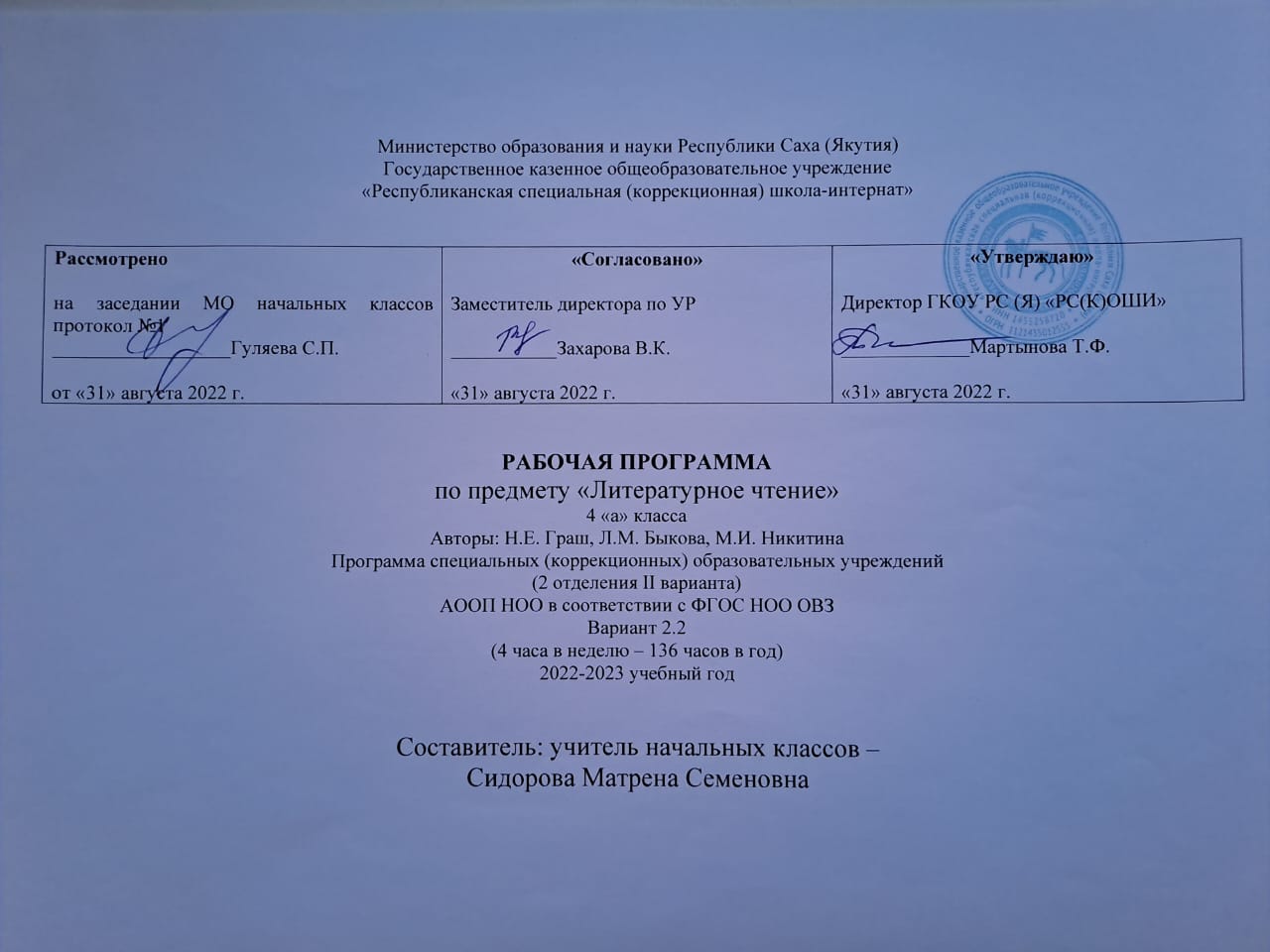 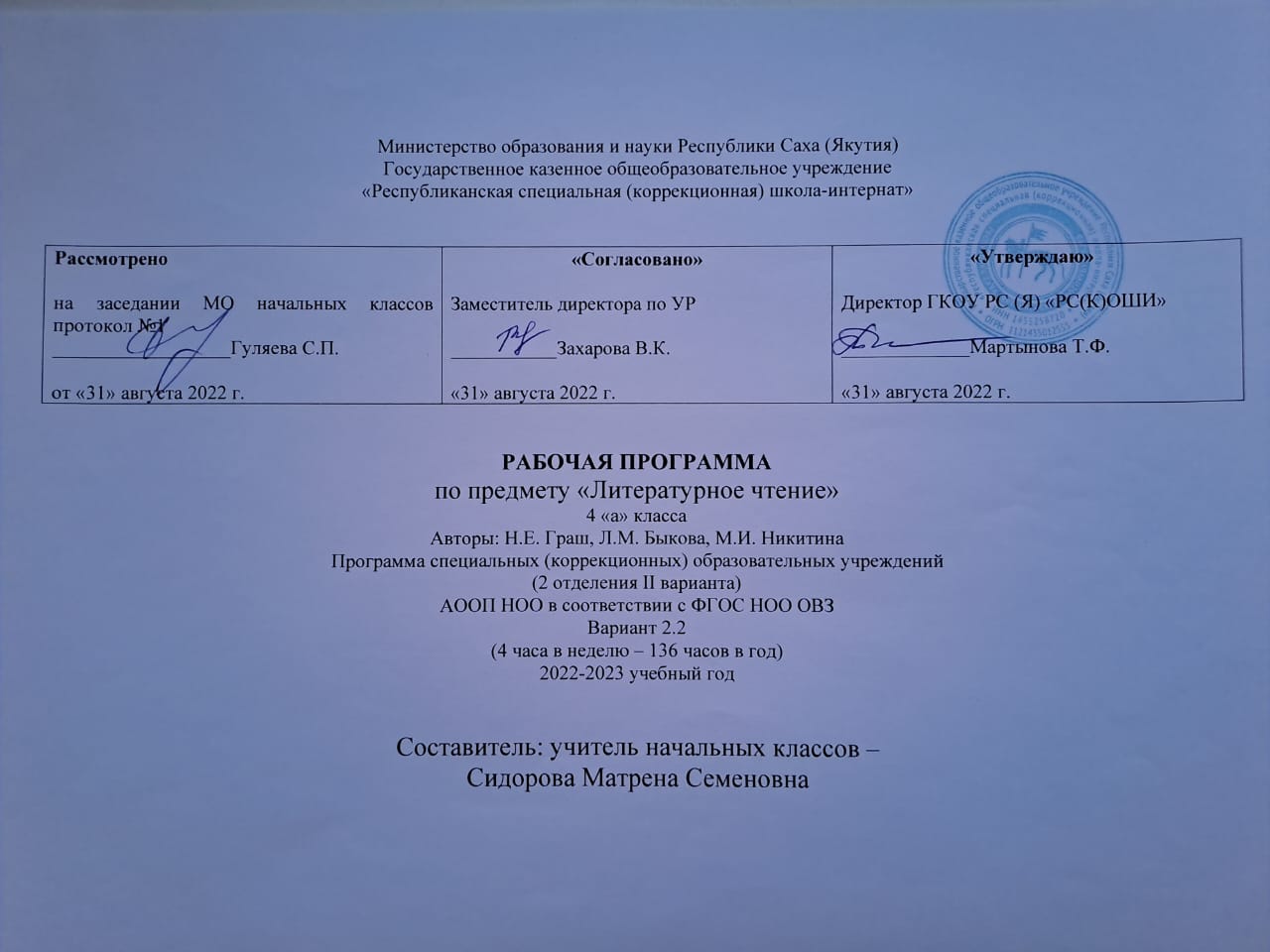   Литературное чтение        Раздел I. Пояснительная запискаСтатус документаАдаптированная рабочая программа по учебному предмету «Чтение»  составлена в соответствии с Федеральным компонентом основного общего образования, Базисным учебным планом специальных (коррекционных) образовательных учреждений I вида, утверждённым приказом Министерства образования Российской Федерации от 10. 04. 2002 г №29/2065-п.Адаптированная рабочая программа построена  на основе  программы для четвертого  класса специальных (коррекционных) образовательных учреждений I вида под редакцией Т.С. Зыковой. М.: Просвещение, 2005. Программа предусматривает обучение языку в условиях педагогически организованного общения (коммуникативная система) ученика с окружающими его людьми (учителем, товарищами, воспитателем и др.). Используя потребность глухого ребёнка в общении, необходимо формировать у него общепринятое средство общения – словесную речь. В процессе овладения коммуникацией (общением) учащиеся осваивают язык, который становится для них средством общения, обучения, познания, мышления. Воспитание речевого поведения, являющееся центральной задачей обучения детей в младших классах, предполагает формирование речевой активности учащихся, желание и умение вступать в контакт с окружающими, воспринимать информацию и реагировать на неё на основе словесной речи. Продуктивность общения словестными средствами определяется не только пониманием того или иного слова, фразы, но и умением пользоваться ими в разных условиях коммуникации.Структура документаРабочая  программа по чтению представляет собой целостный документ, включающий шесть разделов: пояснительную записку; содержание учебного курса; календарно-тематическое планирование,   требования к уровню подготовки учащихся; критерии оценивания знаний, умений учащихся; перечень учебно-методического обеспечения.Раздел II. Содержание учебного курсаЦели и задачи курса.По базисному плану школы на 2022-2023 учебный год в четвертом классе курсе  чтения рассчитано на 4 часа в неделю,  136 часов в год.      Цель уроков чтения в начальной школе – научить детей читать художественную литературу, подготовить к ее систематическому изучению в средней школе, вызвать интерес к чтению и заложить основы формирования грамотного читателя. Грамотный читатель в нашем понимании – это человек, у которого есть стойкая привычка к чтению, сформирована душевная и духовная потребность в нем как средстве познания мира и самопознания. Это человек, владеющий как техникой чтения, так и приемами понимания прочитанного, знающий книги и умеющий их самостоятельно выбирать. Достижение этой цели предполагает решение следующих задач:Развивать способность воспринимать художественное произведение, сопереживать героям, эмоционально откликаться на прочитанное. Формирование техники чтения и приемов понимания текста – правильного типа читательской деятельности; одновременное развитие интереса к самому процессу чтения, потребности читать;  Введение детей через литературу в мир человеческих отношений, нравственных ценностей; воспитание личности со свободным и независимым мышлением;Приобщение детей к литературе как искусству слова, к пониманию того, что делает литературу художественной; Развитие устной и письменной речи (в том числе значительное обогащение словаря); развитие творческих способностей детей. Раздел III. Требования к уровню подготовки учащихся  Учащихся должны уметь:- читать рассказ (110-120 слов), сказку, басню, стихотворение; - отобрать из картинок, предложенных учителем к прочитанному тексту, те, в которых отражено основное содержание текста;- определить основное содержание текста с помощью вопроса «О чём говорится в рассказе?»;- с помощью вопросов, обращенных к учителю или учащимся, выяснить непонятное в рассказе, уточнить содержание прочитанного, разобраться в причинно-следственных связях;- кратко и подробно (устно и письменно) изложить с помощью учителя прочитанное, использую готовый, коллективно составленный план;- выучить 2 стихотворения наизусть и несколько отрывков описания природы;- уметь читать плавно, сознательно вслух и про себя, хором и индивидуально; сопряжено с учителем; с соблюдением пауз и правил орфоэпии:- бегло читать знакомое по содержанию произведение;- читать заученные стихи и отрывки наизусть (с реализацией индивидуальных произносительных возможностей);- определять смысл прочитанного произведения (с помощью учителя);- устанавливать последовательность событий, описываемых явлений в тексте;- выбирать из текста наиболее значимые события;- коллективно составлять план;- отвечать на вопросы; - подбирать иллюстрации к отдельным частям произведения; - уметь объединять несколько произведений, принадлежащих одному автору, с указанием их тематики; либо на одну тему;Раздел IV. Критерии оценивания техники чтенияЧтение 1-4 классыЧтение оценивается с точки зрения его техники (правильность, беглость, выразительность) и понимания прочитанного.Техника чтения. Требования к качеству и технике чтения устанавливается в зависимости от этапа обучения. Чтение вслух должно соответствовать нормам произношения, установленным программой для 1-3 классов школы глухих, т.е. от учащихся требуется умение правильно читать слова, предложения, правильно произносить звуки и звукосочетания.При проверке знаний, умений выставляется общая оценка за технику чтения и за понимание текста.При оценке техники чтения в 1-3 классах необходимо руководствоваться следующим:Оценка «5» ставится, если учащийся читает осмысленно, плавно, целыми словами новы текст (1-3 классы), соблюдая словесное (1 класс) и логическое (2-3 классы) ударение, смысловые паузы; правильно произносит звуки и слова, не допускает грубых замен звуков, перестановки слогов.Оценка «4» ставится, если навыки чтения учащегося в основном соответствуют требованиям, установленным для оценки «5», но при этом он допускает одну-две ошибки (нарушает произношение звуков, их замены, производит перестановку звуков, неправильно ставит ударение в слове, нарушает логическое ударение в двух-трёх предложениях, не всегда соблюдает паузу в конце предложения).Оценка «3» ставится, если учащийся читает не плавно (скандирует), допускает четыре-пять ошибок в словах (неправильно произносит звуки, производит неправильные замены, перестановку звуков), не соблюдает словесное и логическое ударение.Оценка «2» ставится, если учащийся не владеет техникой чтения, предусмотренной для данного класса, допускает восемь-десять ошибок в чтении слов, предложений. Важно учитывать индивидуальные особенности учащихся в овладении произносительными навыками, в том числе степень сформированности тех или иных звуков.Понимание прочитанного. Понимание содержания прочитанного определяется умением школьника правильно определять смысл произведения и его части, давать оценку событиям, героям, озаглавливать части произведения, последовательно пересказывать текст.При оценке навыков работы с текстом (понимание прочитанного) необходимо руководствоваться программными требованиями для каждого класса.Оценка «5» ставится учащемуся, если он:- правильно понимает текст (самостоятельно передаёт его содержание);- пересказывает прочитанное с помощью учителя (3 класс);- правильно самостоятельно отвечает на вопросы (устно и письменно);- умеет самостоятельно выделять основную мысль прочитанного текста, разделять его на законченные смысловые части, озаглавливать их (3 класс).Оценка «4» ставится, если ученик обнаруживает вышеуказанные навыки работы с текстом, но:- неточно передаёт содержание текста в устной и письменной речи, допускает две-три ошибки;- затрудняется самостоятельно отвечать на вопросы, справляться с заданием только с помощью наводящих вопросов;- неточно формулирует основную мысль текста, допускает одну-две ошибки при делении текста на части.Оценка «3» ставится ученику, если он:- только с помощью учителя передаёт содержание текста;- только с помощью учителя отвечает на вопросы;- при передаче содержания рассказа в устной и письменной форме допускает четыре-пять ошибок (нарушает последовательность, допускает грубые аграмматизмы и др.);- только с помощью учителя может озаглавливать части прочитанного, выделять главную мысль и выражать её устно или письменно.Оценка «2» ставится ученику, если он обнаруживает слабые умения по всем вышеуказанным пунктам, допуская при этом восемь-десять ошибок. Проверка и оценка знаний, умений и навыков проводится с целью определения их сформированности по этапам обучения (текущий учёт) и для подведения итогов работы за четверть и за год.Раздел Y. Перечень учебно-методического обеспечения.Н.Е.Граш, С.В. Чайка, «Чтение и развитие речи» учебник для 4 класса специальных  (коррекционных) образовательных учреждений I вида.  М.: «Владос», 2010 г.Дополнительная литература     «Лукошко». Ходаковская М.Н. КАЛЕНДАРНО-ТЕМАТИЧЕСКИЙ ПЛАН по ЛИТЕРАТУРНЕОМУ ЧТЕНИЮ в 4 классе 102 часа (3 раза в неделю)2 четверть 3 четверть 4 четверть Раздел Тема урока Количество часов Дата урока Произведения русских писателей Крылов И.А. Знакомство с творчеством писателя. 1Крылов И.А. Ворона и лисица. 1Крылов И.А. Ворона и лисица. 1Крылов И.А. Ворона и лисица. 1Крылов И.А. Ворона и лисица. 1Крылов И.А. Ворона и лисица. 1Обобщающий урок. Крылов И.А. 1Внеклассное чтение. Крылов И.А. Лев и лисица. 1Картина родной природы Исаковский М.В. Ветер. 1Исаковский М.В. Ветер. 1Исаковский М.В. Ветер. 1Исаковский М.В. Ветер. 1Пушкин А.С. Знакомство с творчеством писателя. 1Пушкин А.С. Стихотворение "Уж небо осенью дышало".1Пушкин А.С. Стихотворение "Уж небо осенью дышало".1Внеклассное чтение. Пушкин А.С. Сказка о рыбаке и рыбке. 1Пушкин А.С. Стихотворение "Уж небо осенью дышало".1Пушкин А.С. Стихотворение "Уж небо осенью дышало".1Обобщающий урок по творчеству Пушкина А.С.1Дорохов А.А. Рассказ "Улица".1Дорохов А.А. Рассказ "Улица".1Тургенев И.С. Знакомство с творчеством писателя. 1Тургенев И.С. Рассказ "Голуби". 1Внеклассное чтение. Тургенев И.С. Воробей. 1Тургенев И.С. Рассказ "Голуби". 1Тургенев И.С. Рассказ "Голуби". 1Тургенев И.С. Рассказ "Голуби". 1Тургенев И.С. Рассказ "Два богача". 1Тургенев И.С. Рассказ "Два богача". 1Тургенев И.С. Рассказ "Два богача". 1Обобщающий урок по творчеству Тургенева И.С.1Внеклассное чтение. 1Юрмин Г.А. Когда возникли дорожные знаки. 1Юрмин Г.А. Когда возникли дорожные знаки. РазделТема урока Количество часов Дата урока Произведения русских писателей Юрмин Г.А. Когда возникли дорожные знаки. 1Русская народная сказка. Первая каша из топора. 1Русская народная сказка. Первая каша из топора. 1Русская народная сказка. Первая каша из топора. 1Русская народная сказка. Первая каша из топора. 1Некрасов Н.А.  Знакомство с творчеством писателя.1Внеклассное чтение. Крестьянские дети. 1Некрасов Н.А.  Дед Мазай и зайцы.1Некрасов Н.А.  Дед Мазай и зайцы.1Некрасов Н.А.  Дед Мазай и зайцы.1Некрасов Н.А.  Дед Мазай и зайцы.1Некрасов Н.А.  Дед Мазай и зайцы.1Обобщающий урок по творчеству Некрасова Н.А. 1Толстой Л.Н. Знакомство с творчеством писателя. 1Внеклассное чтение. Толстой Л.Н. Подкидыш. 1Толстой Л.Н. Рассказ "Акула". 1Толстой Л.Н. Рассказ "Акула". 1Толстой Л.Н. Рассказ "Акула". 1Толстой Л.Н. Рассказ "Акула". 1Толстой Л.Н. Рассказ "Прыжок". 1Толстой Л.Н. Рассказ "Прыжок". 1Толстой Л.Н. Рассказ "Прыжок". 1Внеклассное чтение. Наволочкин Н.Д. Вот и осень. Лукошко.1Толстой Л.Н. Рассказ "Прыжок". 1Обобщающий урок по творчеству Л.Н. Толстого. 1Бунин И.А. Лапти. 1Бунин И.А. Лапти. 1Бунин И.А. Лапти. 1Бунин И.А. Лапти. 1РазделТема урокаКоличество часов Дата урока Знакомство с жизнью животных Сахарнов С.В. Что я видел в Танзании? Разлинованный ослик. 1Сахарнов С.В. Что я видел в Танзании? Разлинованный ослик. 1Сахарнов С.В. Что я видел в Танзании? Разлинованный ослик. 1Снегирев Г.Я. Пингвин и пляж. 1Снегирев Г.Я. Пингвин и пляж. 1Снегирев Г.Я. Пингвин и пляж. 1Внеклассное чтение. Лихачева С.Б. Белая шкурка. Лукошко.1Произведения русских писателей Ушинский К.Д. Знакомство с творчеством писателя. 1Ушинский К.Д. Рассказ "Гадюка". 1Ушинский К.Д. Рассказ "Гадюка". 1Ушинский К.Д. Рассказ "Гадюка". 1Ушинский К.Д. Рассказ "Гадюка". 1Обобщающий урок по творчеству К.Д. Ушинского. 1Внеклассное чтение. Ушинский К.Д. Умей обождать. 1Чехов А.П. Знакомство с творчеством писателя.1Чехов А.П. Рассказ "Ванька". 1Чехов А.П. Рассказ "Ванька". 1Чехов А.П. Рассказ "Ванька". 1Чехов А.П. Рассказ "Ванька". 1Чехов А.П. Рассказ "Ванька". 1Чехов А.П. Рассказ "Ванька". 1Чехов А.П. Белолобый. 1Внеклассное чтение. 1Чехов А.П. Белолобый. 1Чехов А.П. Белолобый. 1Чехов А.П. Белолобый. 1Чехов А.П. Белолобый. 1Чехов А.П. Белолобый. 1Обобщающий урок по творчеству А.П. Чехова. 1Внеклассное чтение. Чехов А.П. Беглец. 1Толстой А.Н. Знакомство с творчеством писателя. 1Толстой А.Н.  Лиса и журавль. 1Толстой А.Н.  Лиса и журавль. 1Толстой А.Н.  Лиса и журавль. 1Толстой А.Н.  Лиса и журавль. 1Толстой А.Н. Лев, щука и человек. 1Толстой А.Н. Лев, щука и человек. 1Толстой А.Н. Лев, щука и человек. 1Внгеклассное чтение. Толстой Л.Н. Кот сметанный рот.1Толстой А.Н. Лев, щука и человек. 1Обобщающий урок по творчеству А.Н. Толстого.1Носов Н.Н. Рассказ "Живая шляпа". РазделТема урока Количество часов Дата урока Произведения зарубежных писателей Носов Н.Н. Рассказ "Живая шляпа". Носов Н.Н. Рассказ "Живая шляпа". 1Шарль Пьеро. Знакомство с творчеством писателя. 1Шарль Пьеро. Кот в сапогах. 1Шарль Пьеро. Кот в сапогах. 1Шарль Пьеро. Кот в сапогах. 1Шарль Пьеро. Кот в сапогах. 1Внеклассное чтение. Шарль Пьеро. Золушка. 1Шарль Пьеро. Кот в сапогах. 1Обобщающий урок по творчеству Шарля Пьеро. 1Паустовский К. Г. Рассказ "Несколько слов о приметах". 1Паустовский К. Г. Рассказ "Несколько слов о приметах". 1Паустовский К. Г. Рассказ "Несколько слов о приметах". 1Паустовский К. Г. Рассказ "Подарок". 1Паустовский К. Г. Рассказ "Подарок". 1Внеклассное чтение. Паустовский К.Г. Мой дом. 1Паустовский К. Г. Рассказ "Подарок". 1Паустовский К. Г. Рассказ "Подарок". 1Паустовский К. Г. Рассказ "Стальное колечко". 1Паустовский К. Г. Рассказ "Стальное колечко". 1Паустовский К. Г. Рассказ "Стальное колечко". 1Паустовский К. Г. Рассказ "Стальное колечко". 1Внеклассное чтение. 1Паустовский К. Г. Рассказ "Стальное колечко". 1Паустовский К. Г. Рассказ "Стальное колечко". 1Картина родной природы Сладков Н.И. "Многоцветная земля". 1Сладков Н.И. "Многоцветная земля". 1Сладков Н.И. "Многоцветная земля". 1Сладков Н.И. "Многоцветная земля". 1Есенин С.А. Стихотворение "Черемуха". 1Повторение за год. 1